Okręgowa Izba Pielęgniarek i Położnych z siedzibą w Kaliszu   zaprasza naBezpłatny kurs kwalifikacyjny: Pielęgniarstwo neurologicznerealizowany w ramach projektu nr POWR.07.01.00-00-0004/22 pn. Wsparcie kształcenia podyplomowego pielęgniarek i położnych w ramach Działania 7.1 Oś priorytetowa VII Wsparcie REACT-EU dla obszaru zdrowia Programu Operacyjnego Wiedza Edukacja Rozwój 2014-2020 współfinansowanego ze środków Europejskiego Funduszu Społecznego.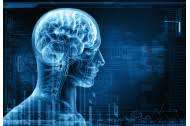 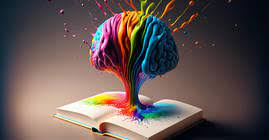 Termin rozpoczęcia kursu: 24 maja 2023 r. środa od godz. 14.00.Miejsce kursu: siedziba Okręgowej Izby Pielęgniarek i Położnych w Kaliszu, ul. Korczak 4A.Cel kształceniaPrzygotowanie pielęgniarki do samodzielnego udzielania świadczeń zdrowotnych w zakresie opieki pielęgniarskiej nad chorymi z chorobami układu nerwowego oraz osobami zagrożonymi ryzykiem rozwoju tych chorób.W ramach kursu zapewniamy każdemu uczestnikowi wyżywienie w każdym dniu zajęć oraz materiały dydaktyczne, a także sprzęt niezbędny do ich odtworzenia (tablet).Zapisy na kurs przez System Monitorowania Kształcenia.Okręgowa Izba Pielęgniarek i Położnych z siedzibą w Kaliszu, 62-800 Kalisz, ul. Korczak4A, www.oipip.kalisz.pl, szkolenia@oipip.kalisz.pl, Tel. 798 706 330